Лабораторная работа № 2Исследование стабилитронаЦель работы: снятие и анализ вольтамперной характеристики (ВАХ) полупроводникового стабилитрона; определение ВАХ его параметров.Краткие сведения из теории: Стабилитрон – полупроводниковый плоскостной диод из сильнолегированного кремния. ВАХ стабилитрона имеет вид кривой 1 (см. рис. лабораторной работы «Исследование полупроводниковых диодов») На участке электрического пробоя дифференциальное сопротивление очень мало. Резкий рост обратного тока наблюдается вблизи значения обратного напряжения, равного , которое в данном случае называется напряжением стабилизации . Стабилитроны применяют в устройствах питания для стабилизации напряжения от 3 до 200 В. Стабилизация осуществляется при обратном напряжении на стабилитроне.Приборы и оборудование: 1. Стабилитрон КС133А.2. Вольтметры РV1 и РV2.3. Амперметр РА1.4. Резисторы.5. Проводники.Схема опыта: Рис.1. Схема исследования стабилитрона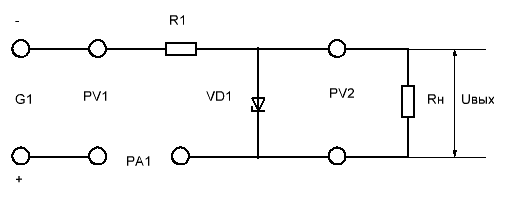 Порядок деятельности:Зарисовать схему исследования, изображенную на рис. 1. Выписать из справочника (2) параметры стабилитрона типа КС133А: Uст, Rст, Iстmin, Iстmax.Включить питание и приборы. Снять обратную ветвь ВАХ стабилитрона Iст= f(Uст). для этого потенциометром источника питания изменять по РV1 напряжение на входе от 0 до 20 В. Следить за изменением тока Iст по РА1, напряжения Uст по РV2.   Результаты измерений занести в таблицу 1.По данным таблицы 1 построить в координатных осях график ВАХ стабилитрона Iст= f(Uст).Определить ВАХ параметры: Uстmin, Uстmax, Iстmin, Iстmax.Рассчитать дифференциальное сопротивление стабилитрона:rст = Рассчитать ограничительное сопротивление R1:R1 = где Uвх = 20 В	  Uст = 3,35 В	Iстср = Составить отчет. Таблица 1 Результаты измерений - Iст= f(Uст)Контрольные вопросы.Какой участок ВАХ стабилитрона является рабочим?Как изменяется напряжение стабилитрона при изменении протекающего через него тока? Какие свойства стабилитрона оцениваются дифференциальным сопротивлением?Каковы основные параметры стабилитрона?С какой целью последовательно со стабилитроном включается ограничительное сопротивление?Uвх, В0- 1- 2- 3- 4- 5- 6- 10- 15- 20Uст, ВIст, мА